„Drugelių“ grupės vaikai mokėsi gaminti popieriųVisame pasaulyje ypač aktuali problema yra aplinkos tarša. Kasmet tūkstančiais tonų išmetamų įvairiausių atliekų teršia mūsų planetą Žemę. Šią problemą, nagrinėdami savaitės temą „Į pagalbą gamtai“, aptarėme su „Drugelių“grupės vaikais. Aiškinomės, kuo ir kaip yra teršiamas oras, vanduo, žemė, kodėl tai yra pavojinga ir kenkia ne tik gyvūnams, žuvims, augalams, bet ir pačiam žmogui. Išsiaiškinę, kodėl tarša pavojinga, kartu ieškojome atsakymo, kaip padėti gamtai, kad ji kuo mažiau nukentėtų nuo žmonių veiklos, įpročių.Visi sutarėme, kad būtina rūšiuoti šiukšles, kurios vėliau yra perdirbamos ir gaminami nauji daiktai. Viena iš medžiagų, kurias galima perdirbti, yra panaudotas popierius: laikraščiai, pripiešti lapai, spalvoto popieriaus nereikalingos iškarpos, t.y. tai, kas vadinama makulatūra. O kad būtų aiškiau, ką reiškia perdirbti atliekas, su vaikais pasigaminome savo popieriaus iš senų laikraščių ir kitokių popierinių skiaučių.Visų pirma, susmulkinome popieriaus atliekas, užpulėme karštu vandeniu, su kokteiliams skirtu plaktuvu susmulkinome, pylėme klijų ir vėl maišėme, kol masė tapo vientisa. Vėliau išpylėme ir išlyginome, kad gautume naujo popieriaus lapą. Kelias dienas pagamintas popierius turėjo džiūti. Vaikai gautu rezultatu buvo nustebinti. Įdėmiai apžiūrėjo popieriaus lapą, o vėliau iš jo pasigamino skirtukų knygai.  Jie pamatė, kaip iš  seno popieriaus galima pasigaminti naują popieriaus lapą ir vėl jį panaudoti. Reikia tikėti, kad vaikai pamažu suvoks, kaip svarbu saugoti aplinką, kurioje gyvena, nešiukšlinti, rūšiuoti šiukšles, kurios vėliau perdirbamos, kad Žemė nepaskęstų šiukšlėse, kad patys galėtume kvėpuoti grynu oru, gerti švarų vandenį.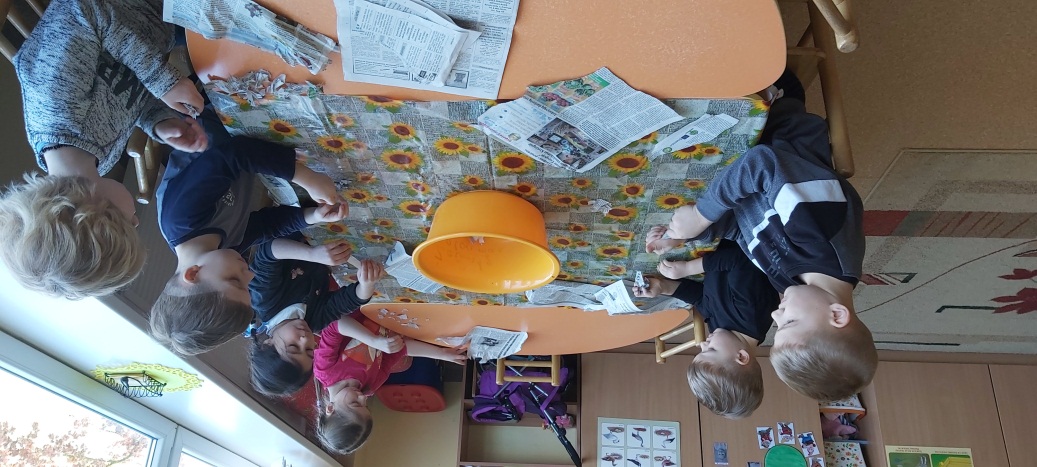 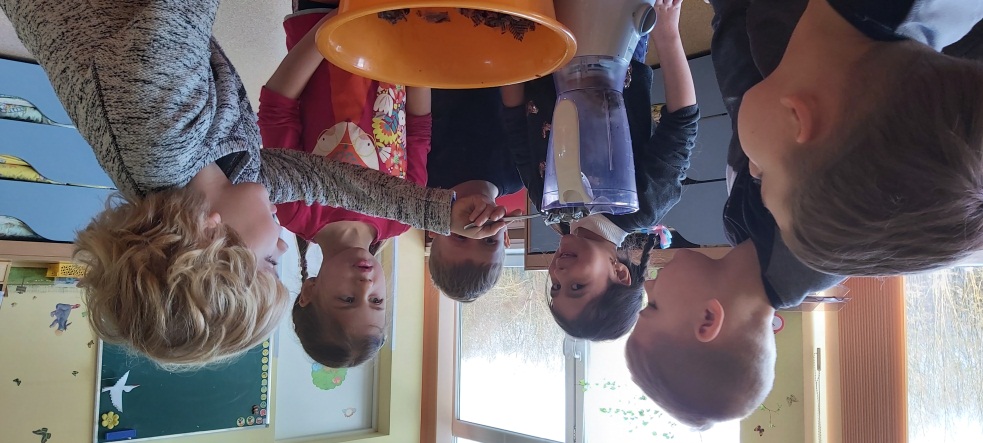 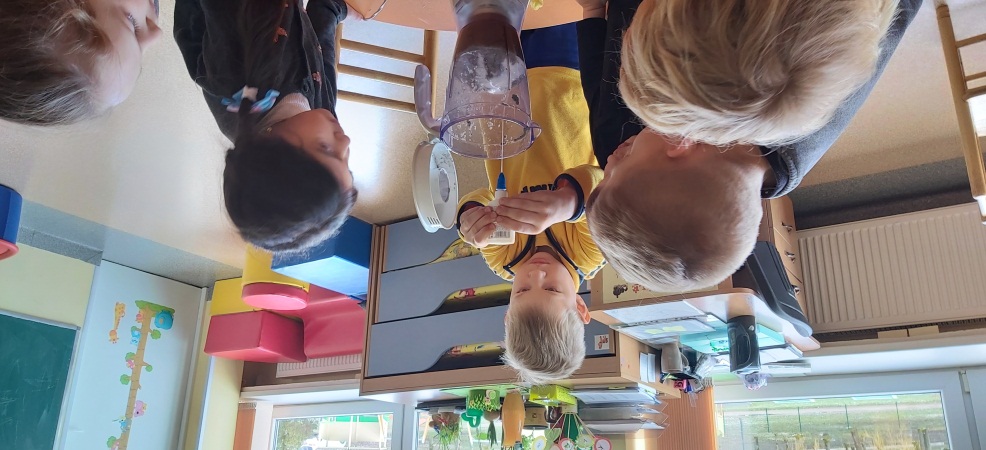 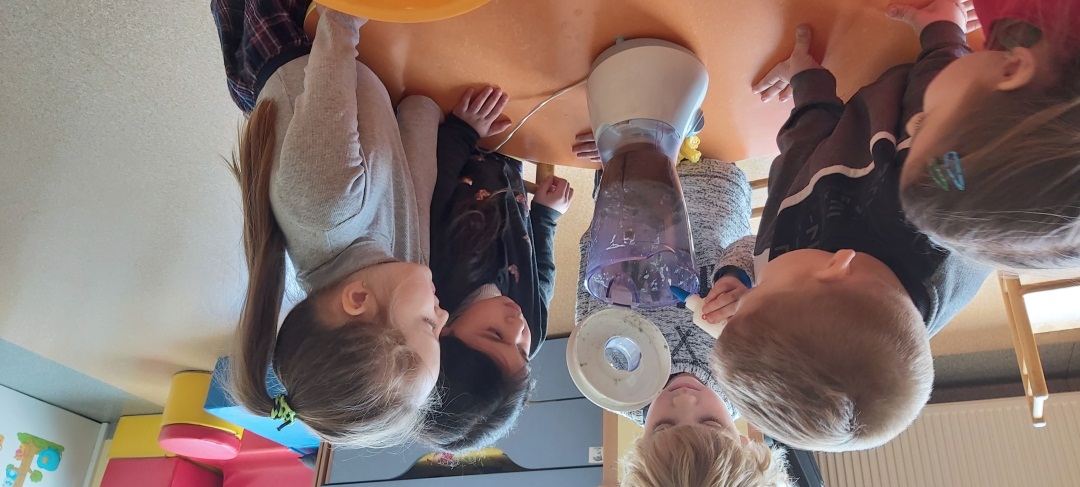 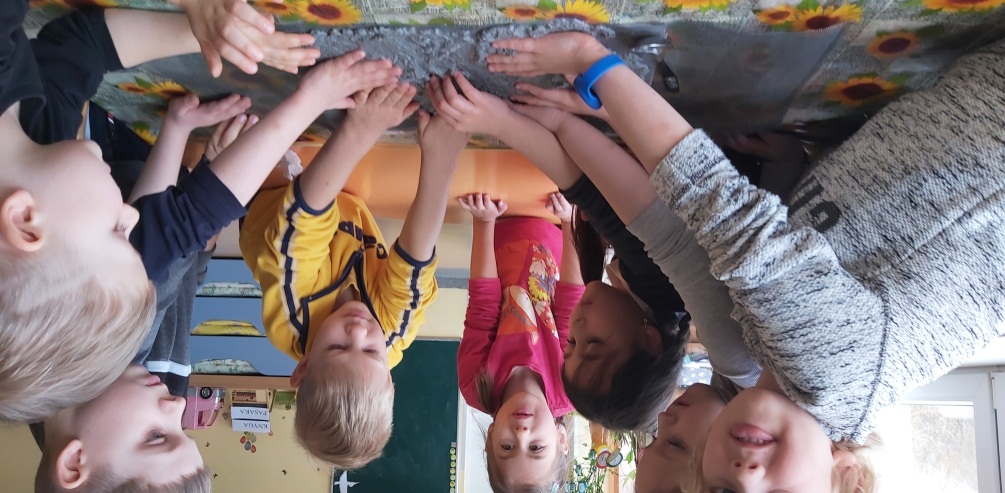 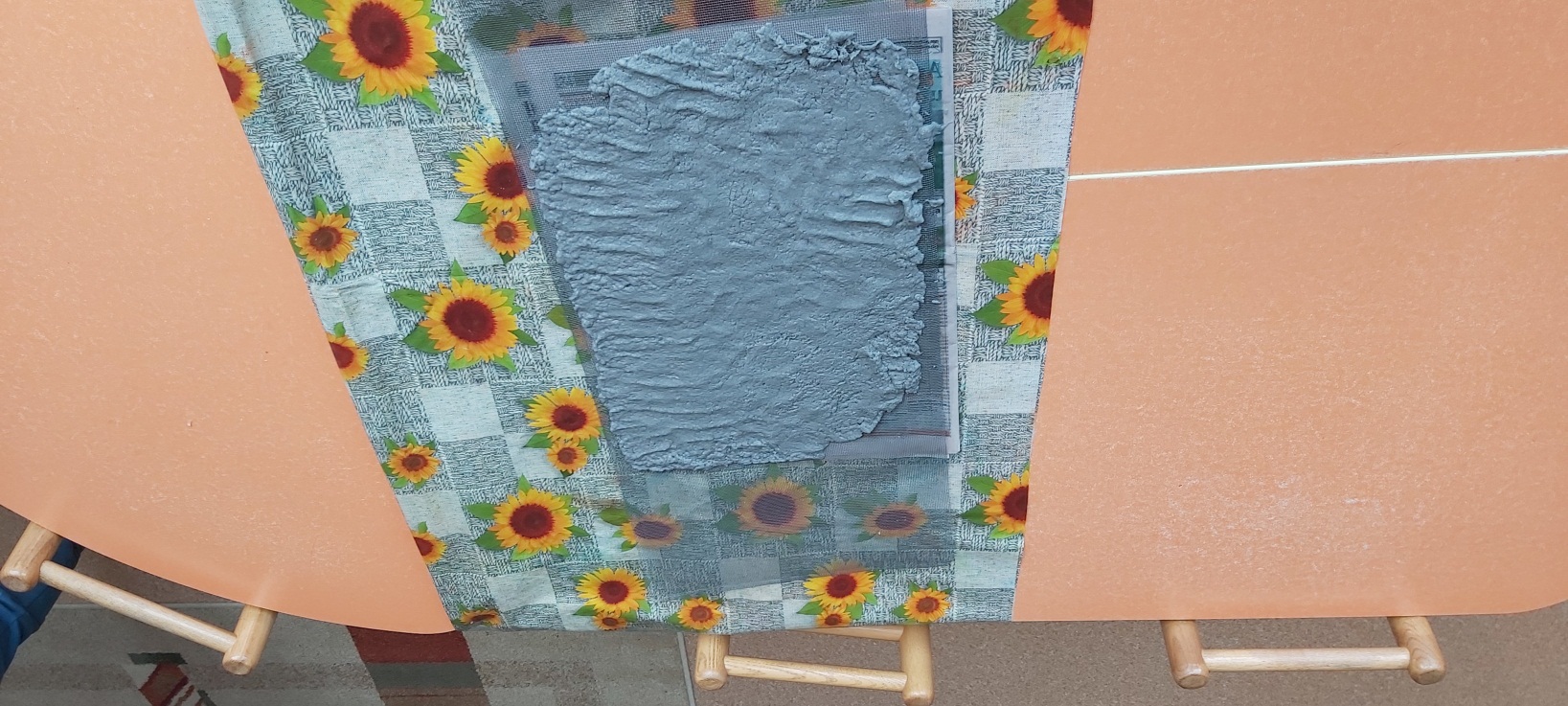 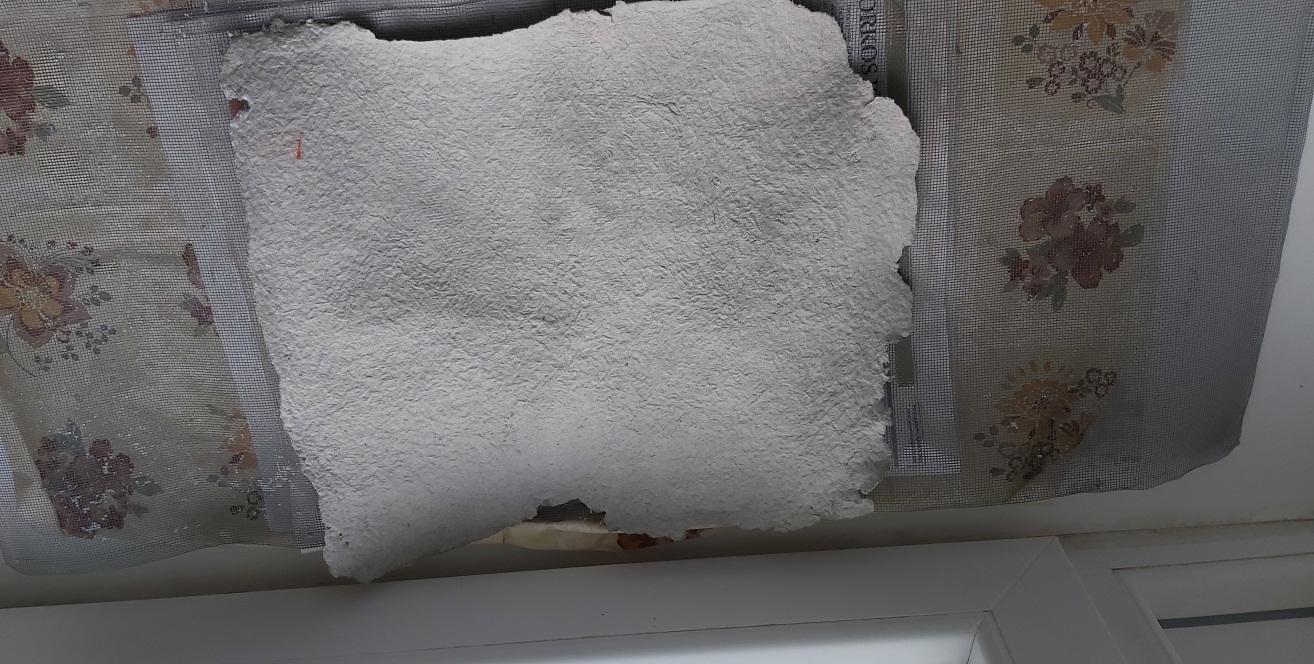 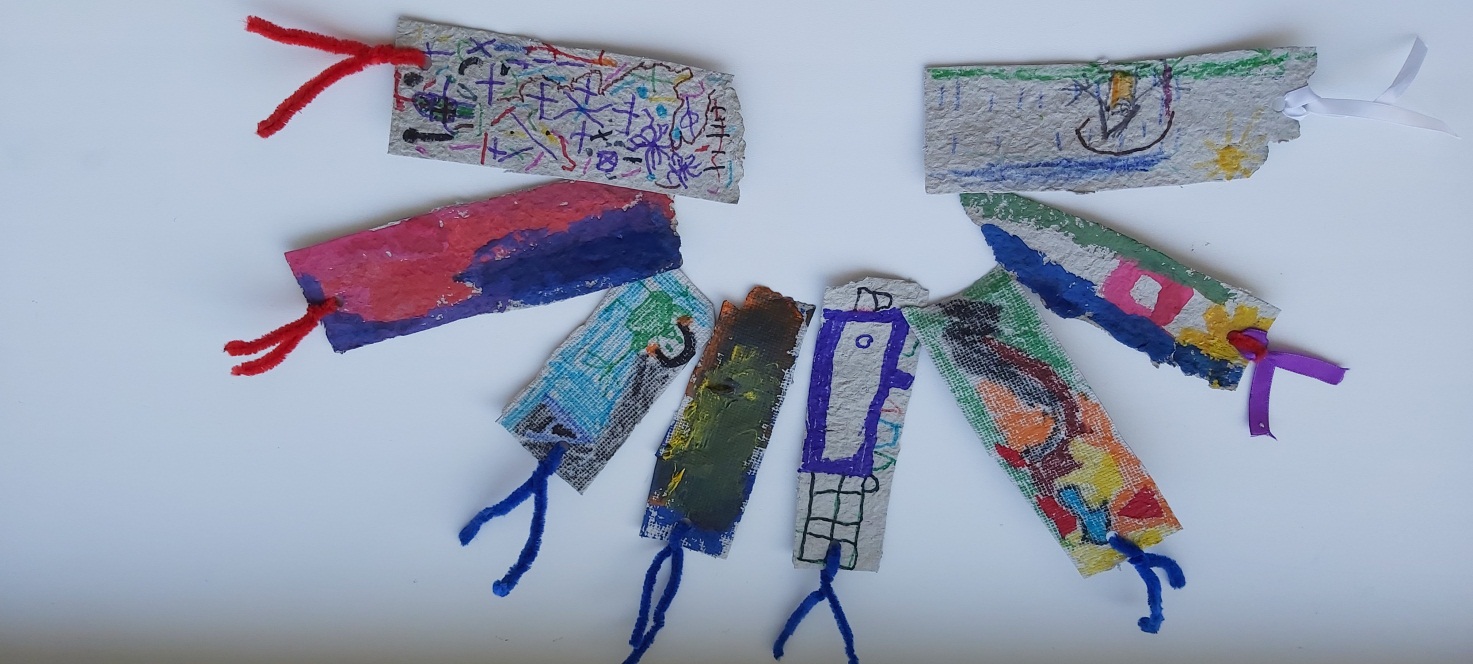 